А ТЫ СОГЛАСЕН?Наркомания – это преступление.Наркомания – это болезнь.Наркомания – это болезнь, которая излечима.Наркоманы – это зомби.Наркоман может умереть от передозировки наркотика.Наркоман может умереть от СПИДа.У наркомана нет друзей.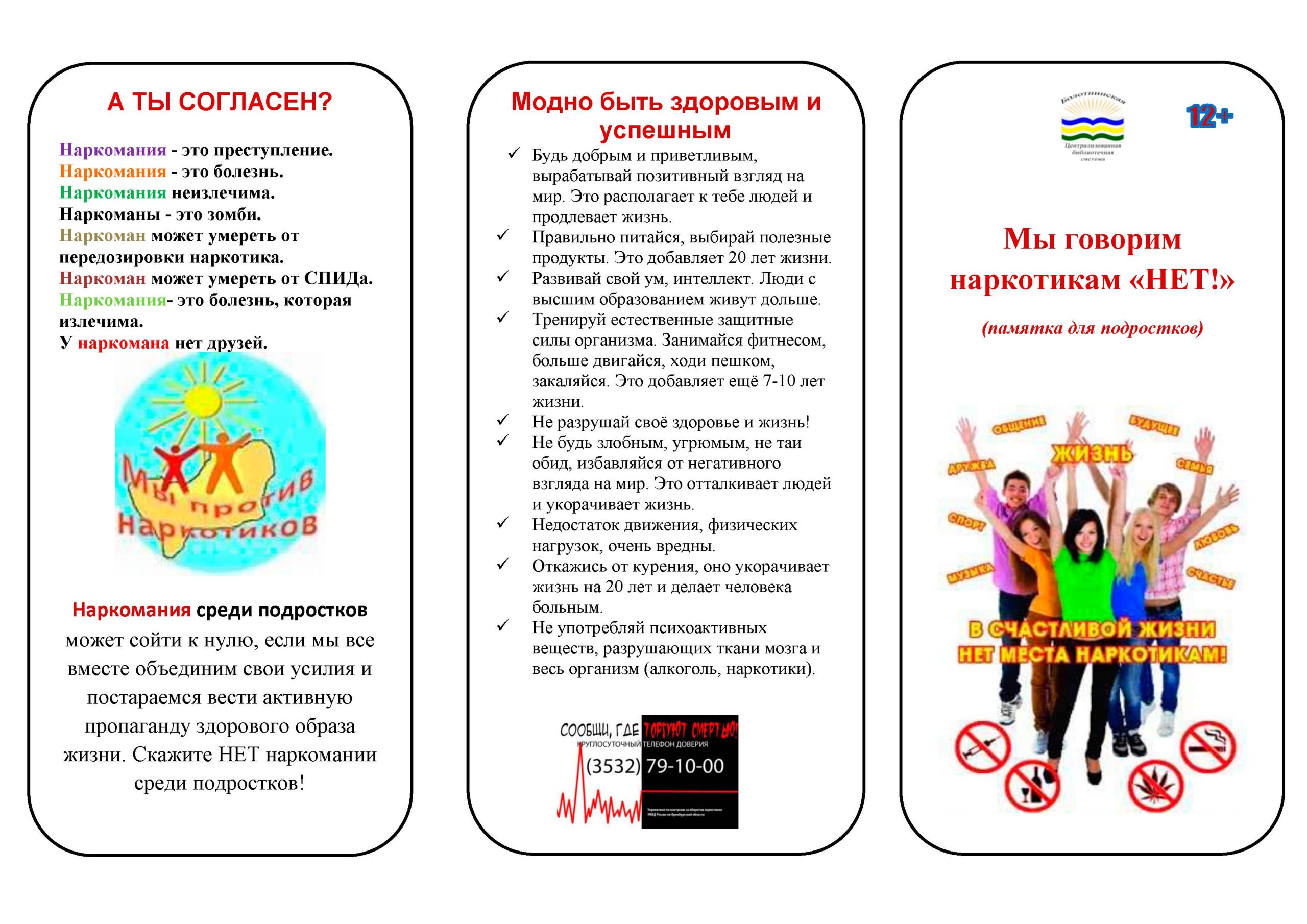 Юность – время, когда ты каждый день строишь свою будущую жизнь.У НАРКОМАНОВ НЕТ БУДУЩЕГО!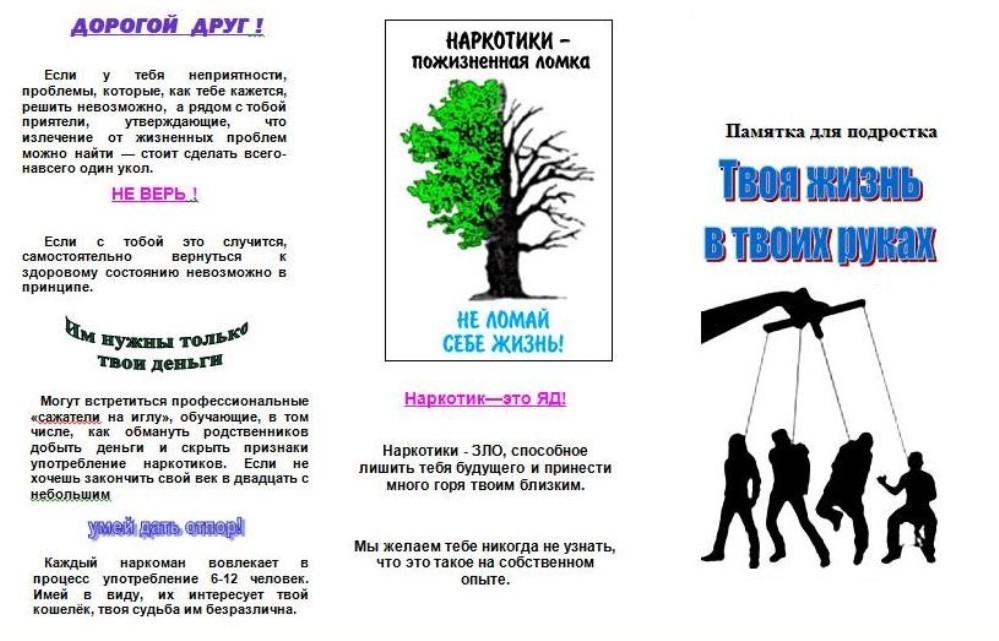 Смоленское областное государственное бюджетное учреждение «Гагаринский социально-реабилитационный центр для несовершеннолетних «Яуза»(СОГБУ СРЦН «Яуза»)215047 Смоленская область, Гагаринский район с. Карманово ул. Октябрьская д.8 тел. 8-(48135) 7-78-59,  тел./факс 8(48135) 7-79-23«Твоя жизнь в твоих руках»                (памятка для подростков)                             КармановоДорогой друг!                                                 Сегодня многие молодые люди знают,  что такое наркотики, где их можно купить и считают допустимым употребление в небольших дозах. Под влиянием друзей, фильмов, телепередач, журналов некоторые считают употребление наркотиков модными и безопасными. Так ли это? Для чего молодые люди употребляют наркотики?чтобы поймать «кайф»;из чувства любопытства испытать новые ощущения;от нечего делать;под влиянием друзей и знакомых в компании;под влиянием взрослого наркомана.Каковы ощущения от употребления наркотиков!После непродолжительных минут «кайфа», галлюцинаций и эйфории появляется жар, слабость, шум в ушах, головная боль, нарушения со стороны сердечно-сосудистой системы  и дыхания, озноб, тошнота, рвота, слабость, сильные боли в мышцах. Чем моложе организм, тем страшнее последствия потребления наркотических и токсических веществ. Никогда не знаешь, после какой дозы станешь наркоманом: одни сразу, другие через месяц, но при употреблении наркотиков больными становятся все.В чем вред наркомании?Организм начинает разрушаться, сгорают  нервные клетки, снижаются защитные реакции организма. Наркотики вызывают предраковые процессы в легких, атрофию мозга, разрушают кровь.Наркоманы – потенциальные преступники. Стремясь получить свою дозу наркотика, часто прибегают к насилию, преступлению.Наркоманов преследуют навязчивые идеи, чрезмерная раздражительность, часто наркоманы прибегают к попытке покончить с собой.Последствия от употребления наркотиков.Наркомания – это болезнь и смертельный исход неизбежен.Бесплодие, эректильная дисфункция.Заражение ВИЧ, СПИД, вирусные гепатиты ВиС. Потеря друзей и близких.Вслед  за мнимым удовольствием от принятия наркотиков наступают ужасные физические муки.Утрата физического здоровья.Резко снижение умственных способностей.Высокий риск заражения СПИДом, другими инфекционными заболеваниями.Помоги  себе и близким, НЕ ДОПУСТИ появления в своей жизни наркотиков!